Yr 3/4 PESCAVENGER HUNT!You will need: a piece of paper and penWrite the alphabet down the left hand sideA box or a table to put your hunted pieces into!Search your house or garden to find something that begins with A and bring back to the box/tableDo the same for B, C and so onIf you cant think/find an item for a letter, don’t worry, move onto the next letter. Try and get half of the alphabet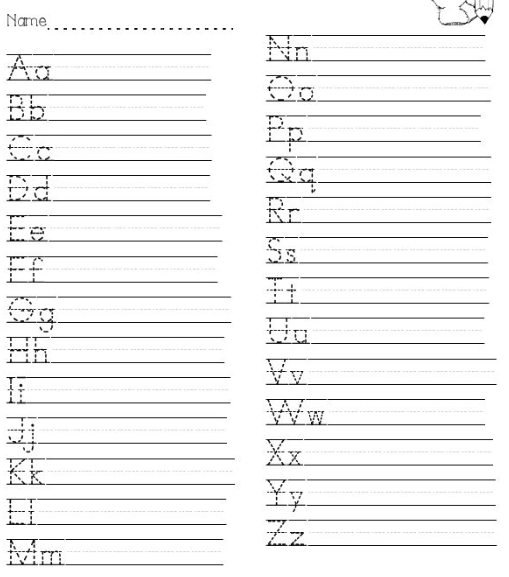 Further ideasHere are a list of recommended links of videos which can be followed (all are free of charge);Active EssexKeep Essex Active YouTube Channel: https://www.activeessex.org/keep-essex-active-youtube/A Monday to Sunday timetable of ‘classes’ live on their You Tube Channel covering 4 areas- Gentle exercise, High impact, Health and wellbeing and Active families.Keep Essex Active from Home: https://www.activeessex.org/keep-essex-active/Youth Sport Trust #StayHomeStaySafewww.youthsportstrust.org/free-home-learning-resource-primaryPrimary and Early years sections. Early years there are 4 resources. Primary there are 3 resource areas- 1) PE home learning (athletics, dance, games, gymnastics, health related exercise, inclusion, locomotion, outdoor and adventure) 2) 60 second challenges (x20 challenges) 3) Active learning- how to include English and Maths in physical activitiesSport England- Stay in work out initiative- Get active at home, Get active outdoors tabs for further linkshttps://www.sportengland.org/stayinworkoutChange4life Activities for Childrenhttps://www.nhs.uk/change4lifeChance to Shine crickethttps://www.chancetoshine.org/staying-active-during-the-covid-19-outbreak?utm_source=Portal+Teachers&utm_campaign=5811d5dc45-EMAIL_CAMPAIGN_2020_04_24_03_37&utm_medium=email&utm_term=0_b4486fc5f7-5811d5dc45-138455733Cosmic Kids Yoga – Youtube- Yoga and Mindfulness is the focushttps://www.youtube.com/results?search_query=cosmic+yoga+Joe Wicks Kids Workouts – YoutubeHIIT (High Intensity Interval Training) sessions for children  (5min videos can be done in a small space), Kids Workout – The Body Coach TV. Every morning at 9am the body coach will be hosting a live workout session for children on his YouTube Channel https://www.youtube.com/results?search_query=joe+wicks+kids+workoutImoves Activities https://imoves.com/Go Noodle www.gonoodle.com Free to sign up for families and educatorsBBC SuperMovers https://www.bbc.co.uk/teach/supermovers/super-movers-day/zbmnnrd Cosmic Kids Yoga – Youtube https://www.youtube.com/results?search_query=cosmic+yoga+Healthy Futures – http://eepurl.com/gVYzoD    You will receive a weekly food and activity log plus daily exercise videos to keep your children active! You just need to sign up as a parentSporting Challenges: NEW Everyday we will be uploading a daily sporting challenge that can be completed at home, we encourage everyone to get involved on the hashtag #HFhome @GetSet4PE  will be tweeting an active task each day that schools are closedImovement : To sign up, all you need to do is use the link join.theimovement.com  its free to join just click on the link or follow on twitter @imovesactive The imovement is separate to their paid for imoves and will be 100% free.